ОФИЦИАЛЬНОЕ ОПУБЛИКОВАНИЕОПОВЕЩЕНИЕо проведении публичных слушанийДата: 24.01.2022 г.1. Комиссия по подготовке проекта правил землепользования и застройки сельского поселения Черновка муниципального района Кинель-Черкасский Самарской области извещает о начале публичных слушаний по проекту, предусматривающему внесение изменений в правила землепользования и застройки поселения.2. Информация о проекте, подлежащем рассмотрению на публичных слушаниях, и перечень информационных материалов к такому проекту: На публичных слушаниях подлежит рассмотрению проект решения Собрания представителей сельского поселения Черновка муниципального района Кинель-Черкасский Самарской области «О внесении изменений в Правила землепользования и застройки сельского поселения Черновка муниципального района Кинель-Черкасский Самарской области» (далее – проект). Информационные материалы к проекту включают в себя пояснительную записку к проекту.3. Информация о порядке и сроках проведения публичных слушаний по проекту, подлежащему рассмотрению на публичных слушаниях:Публичные слушания проводятся в срок с 24.01.2022 по 27.02.2022 в порядке, предусмотренном Порядком организации и проведения общественных обсуждений или публичных слушаний по вопросам градостроительной деятельности на территории сельского поселения Черновка муниципального района Кинель-Черкасский Самарской области, утвержденным решением Собрания представителей сельского поселения Черновка муниципального района Кинель-Черкасский Самарской области от 26.12.2019 № 98-2.4. Информация о месте, дате открытия экспозиции или экспозиций проекта, подлежащего рассмотрению на публичных слушаниях, о сроках проведения экспозиции или экспозиций такого проекта, о днях и часах, в которые возможно посещение указанных экспозиции или экспозиций:Экспозиция проекта открывается 31.01.2022 по адресу: с. Черновка, ул. Школьная, 30. Проведение экспозиции оканчивается 24.02.202. Посещение экспозиции проекта возможно в рабочие дни с 10:00 до 16:00.5. Информация о порядке, сроке и форме внесения участниками публичных слушаний предложений и замечаний, касающихся проекта, подлежащего рассмотрению на публичных слушаниях:Предложения и замечания по проекту могут быть внесены:1) в письменной или устной форме в ходе проведения собрания или собраний участников публичных слушаний;2) в письменной форме в адрес организатора публичных слушаний;3) посредством записи в книге (журнале) учета посетителей экспозиции проекта, подлежащего рассмотрению на публичных слушаниях.Предложения и замечания принимаются в срок с 31.01.2022 по 24.02.2022.6. Информация об официальном сайте, на котором будут размещены проект, подлежащий рассмотрению на публичных слушаниях, и информационные материалы к нему, информация о дате, времени и месте проведения собрания или собраний участников публичных слушаний:Проект и информационные материалы к нему подлежат размещению на официальном сайте Администрации Кинель-Черкасского района Самарской области в сети «Интернет»: https://www.kinel-cherkassy.ru/.Собрания участников публичных слушаний подлежат проведению:в селе Черновка – 07 февраля 2022 г. в 10:00 по адресу: Самарская область, Кинель-Черкасский район, с. Черновка, ул. Школьная, д.30;в поселке Первомайский – 08 февраля 2022 г. в 10:00 по адресу: Самарская область, Кинель-Черкасский район, пос. Первомайский, ул. Садовая, д.28.Председатель Комиссии по подготовке проекта правил землепользования и застройкисельского поселения Черновка.  А.Е. Казаев ПОСТАНОВЛЕНИЕАдминистрации сельского поселения Черновкаот 20.01.2022  № 6О внесении изменений в постановление Администрации поселения Черновка от 09.12.2016 №101 «Об утверждении муниципальной программы «Повышение эффективности муниципального управления в сельском поселении Черновка Кинель-Черкасского района Самарской области» на 2017-2025 годы»Руководствуясь распоряжением Администрации поселения Черновка от 13.01.2022 № 1 «О разработке проектов постановлений Администрации поселения Черновка «О внесении изменений в муниципальные программы сельского поселения Черновка Кинель-Черкасского района Самарской области», ПОСТАНОВЛЯЮ:	1. Внести в постановление Администрации поселения Черновка от 09.12.2016 №101 «Об утверждении муниципальной программы «Повышение эффективности муниципального управления в сельском поселении Черновка Кинель-Черкасского района Самарской области» на 2017-2025 годы» следующие изменения:в муниципальной программе «Повышение эффективности муниципального управления в сельском поселении Черновка Кинель-Черкасского района Самарской области» на 2017-2025 годы (далее – муниципальная программа):в паспорте муниципальной программы:раздел «Объемы бюджетных ассигнований муниципальной программы» изложить в следующей редакции:«Общий объем финансирования муниципальной программы составляет 24978,3 тыс. рублей, в том числе по годам:2017 год – 2396,2 тыс. рублей;2018 год – 2334,4 тыс. рублей;2019 год – 2366,7 тыс. рублей;2020 год – 2649,1 тыс. рублей;2021 год – 3487,5 тыс. рублей;2022 год – 3052,1 тыс. рублей;2023 год – 2976,5 тыс. рублей;2024 год – 2984,9 тыс. рублей;2025 год – 2730,9 тыс. рублей*.Из них:- за счет средств федерального бюджета – 1828,8 тыс. рублей, в том числе по годам:2017 год – 186,2 тыс. рублей; 2018 год – 207,9 тыс. рублей;2019 год – 224,1 тыс. рублей;2020 год – 236,2 тыс. рублей;2021 год – 236,9 тыс. рублей;2022 год – 237,9 тыс. рублей;2023 год – 245,6 тыс. рублей;2024 год – 254,0 тыс. рублей;2025 год – 0,0 тыс. рублей,- за счет средств областного бюджета – 570,9 тыс. рублей, в том числе по годам:2017 год – 0,0 тыс. рублей; 2018 год – 0,0 тыс. рублей;2019 год – 0,0  тыс. рублей;2020 год – 0,0 тыс. рублей;2021 год – 570,9 тыс. рублей;2022 год – 0,0 тыс. рублей;2023 год – 0,0 тыс. рублей;2024 год – 0,0 тыс. рублей;2025 год – 0,0 тыс. рублей,- за счет средств бюджета поселения – 22508,6 тыс. рублей, в том числе по годам:2017 год – 2210,0 тыс. рублей;2018 год – 2126,5 тыс. рублей;2019 год – 2142,6 тыс. рублей;2020 год – 2412,9 тыс. рублей;2021 год – 2609,7 тыс. рублей;2022 год – 2814,2 тыс. рублей;2023 год – 2730,9 тыс. рублей;2024 год – 2730,9 тыс. рублей;2025 год – 2730,9 тыс. рублей*,- за счет прочих безвозмездных поступлений в 2021 году – 70,0 тыс. рублей.*Финансирование основных мероприятий муниципальной программы в 2025 году носит прогнозный характер»;в тексте муниципальной программы:абзац 3 раздела 6 «Информация о ресурсном обеспечении муниципальной программы» изложить в следующей редакции:«Общий объем финансирования муниципальной программы составляет 24978,3 тыс. рублей, в том числе по годам:2017 год – 2396,2 тыс. рублей;2018 год – 2334,4 тыс. рублей;2019 год – 2366,7 тыс. рублей;2020 год – 2649,1 тыс. рублей;2021 год – 3487,5 тыс. рублей;2022 год – 3052,1 тыс. рублей;2023 год – 2976,5 тыс. рублей;2024 год – 2984,9 тыс. рублей;2025 год – 2730,9 тыс. рублей*.Из них:- за счет средств федерального бюджета – 1828,8 тыс. рублей, в том числе по годам:2017 год – 186,2 тыс. рублей; 2018 год – 207,9 тыс. рублей;2019 год – 224,1 тыс. рублей;2020 год – 236,2 тыс. рублей;2021 год – 236,9 тыс. рублей;2022 год – 237,9 тыс. рублей;2023 год – 245,6 тыс. рублей;2024 год – 254,0 тыс. рублей;2025 год – 0,0 тыс. рублей,- за счет средств областного бюджета – 570,9 тыс. рублей, в том числе по годам:2017 год – 0,0 тыс. рублей; 2018 год – 0,0 тыс. рублей;2019 год – 0,0  тыс. рублей;2020 год – 0,0 тыс. рублей;2021 год – 570,9 тыс. рублей;2022 год – 0,0 тыс. рублей;2023 год – 0,0 тыс. рублей;2024 год – 0,0 тыс. рублей;2025 год – 0,0 тыс. рублей,- за счет средств бюджета поселения – 22508,6 тыс. рублей, в том числе по годам:2017 год – 2210,0 тыс. рублей;2018 год – 2126,5 тыс. рублей;2019 год – 2142,6 тыс. рублей;2020 год – 2412,9 тыс. рублей;2021 год – 2609,7 тыс. рублей;2022 год – 2814,2 тыс. рублей;2023 год – 2730,9 тыс. рублей;2024 год – 2730,9 тыс. рублей;2025 год – 2730,9 тыс. рублей*,- за счет прочих безвозмездных поступлений в 2021 году – 70,0 тыс. рублей.*Финансирование основных мероприятий муниципальной программы в 2025 году носит прогнозный характер»;приложение 2 к муниципальной программе изложить в редакции приложения к настоящему постановлению.2.Контроль за выполнением настоящего постановления оставляю за собой.3.Опубликовать настоящее постановление в газете «Черновские вести».4.Настоящее постановление вступает в силу со дня его официального опубликования.Глава сельского поселения Черновка, А.Е.КазаевПриложение к постановлению Администрациисельского поселения Черновка от 20.01.2022 № 6ПРИЛОЖЕНИЕ 2 к муниципальной программе «Повышение эффективности муниципального управления в сельском поселении Черновка Кинель-Черкасского района Самарской области» на 2017-2025 годы»Перечень основных мероприятий по реализации муниципальной программы «Повышение эффективности муниципального управления в сельском поселении Черновка Кинель-Черкасского района Самарской области» на 2017-2025 годыПОСТАНОВЛЕНИЕАдминистрации сельского поселения Черновкаот 24.01.2022  № 7О проведении публичных слушаний по проекту решения о внесении изменений в Правила землепользования и застройки сельского поселения Черновка муниципального района Кинель-Черкасский Самарской областиВ соответствии со статьями 31, 33 Градостроительного кодекса Российской Федерации, руководствуясь статьей 28 Федерального закона от 06.10.2003 № 131-ФЗ «Об общих принципах организации местного самоуправления в Российской Федерации», Уставом сельского поселения Черновка муниципального района Кинель-Черкасский Самарской области, Порядком организации и проведения общественных обсуждений или публичных слушаний по вопросам градостроительной деятельности на территории сельского поселения Черновка муниципального района Кинель-Черкасский Самарской области, утвержденным решением Собрания представителей сельского поселения Черновка муниципального района Кинель-Черкасский Самарской области от 26.12.2019                       № 98-2 (далее – Порядок), ПОСТАНОВЛЯЮ:1. Провести на территории сельского поселения Черновка муниципального района Кинель-Черкасский Самарской области публичные слушания по проекту решения Собрания представителей сельского поселения Черновка муниципального района Кинель-Черкасский Самарской области «О внесении изменений в Правила землепользования и застройки сельского поселения Черновка муниципального района Кинель-Черкасский Самарской области» утвержденные решением Собрания представителей сельского поселения Черновка муниципального района Кинель-Черкасский от 27.12.2013 № 17-1 (в редакции решения Собрания представителей сельского поселения Черновка муниципального района Кинель-Черкасский Самарской области от 05.11.2015 №4-1, от 09.06.2016№22-1, от 13.02.2017 №36-1, от 15.01.2018№57-1, от25.05.2018№65-2, от 23.01.2019 № 76-1, от 30.09.2019 № 91-2,от 29.04.2020 № 106-1, от 27.04.2021 № 20-1) (далее также – Проект решения).2. Информационные материалы к Проекту решения включают в себя пояснительную записку к нему.3. Срок проведения публичных слушаний по Проекту решения о внесении изменений в Правила – с 24.01.2022 по 27.02.2022.4. Срок проведения публичных слушаний исчисляется со дня официального опубликования Проекта решения до дня официального опубликования заключения о результатах публичных слушаний.5. Организатором публичных слушаний является Комиссия по подготовке проекта правил землепользования и застройки сельского поселения Черновка муниципального района Кинель-Черкасский Самарской области.6. Место проведения экспозиции Проекта решения в сельском поселении Черновка муниципального района Кинель-Черкасский Самарской области: 446329, Самарская область, Кинель-Черкасский район, с. Черновка, ул. Школьная, 30. 7. Экспозиция Проекта решения проводится в период с 31.01.2022 по 24.02.2022. Посещение экспозиции возможно в рабочие дни с 10 до 16 часов.8. Провести собрания участников публичных слушаний: в селе Черновка – 07 февраля 2022 г. в 10:00 по адресу: Самарская область, Кинель-Черкасский район, с. Черновка, ул. Школьная, д.30;в поселке Первомайский – 08 февраля 2022 г. в 10:00 по адресу: Самарская область, Кинель-Черкасский район, пос. Первомайский, ул. Садовая, д.28.9. Представление участниками публичных слушаний предложений и замечаний по Проекту решения, а также их учет осуществляется в соответствии с Порядком.10. Прием замечаний и предложений от жителей поселения и иных заинтересованных лиц по Проекту решения осуществляется по адресу, указанному в пункте 6 настоящего постановления, в рабочие дни с 10 до 16 часов. 11. Замечания и предложения могут быть внесены: 1) в письменной или устной форме в ходе проведения собраний участников публичных слушаний; 2) в письменной форме в адрес организатора публичных слушаний; 3) посредством записи в книге (журнале) учета посетителей экспозиции проекта, подлежащего рассмотрению на публичных слушаниях.12. Прием замечаний и предложений от участников публичных слушаний, жителей поселения и иных заинтересованных лиц по Проекту решения осуществляется в срок с 31.01.2022 по 24.02.2022.13. Организатору публичных слушаний в целях заблаговременного ознакомления жителей поселения и иных заинтересованных лиц с Проектом решения обеспечить:официальное опубликование настоящего постановления, оповещения о начале публичных слушаний, а также Проекта решения в газете «Черновские вести» 24.01.2022;распространение оповещения о начале публичных слушаний на информационных стендах, оборудованных около здания организатора публичных слушаний, в местах массового скопления граждан и в иных местах, расположенных на территории, в отношении которой подготовлены соответствующие проекты, и (или) в границах территориальных зон и (или) земельных участков, иными способами, обеспечивающими доступ участников публичных слушаний к указанной информации;размещение Проекта решения и информационных материалов к нему на официальном сайте Администрации Кинель-Черкасского района Самарской области в сети «Интернет»: https://www.kinel-cherkassy.ru/ (далее – официальный сайт) 31.01.2022.14. Назначить лицом, ответственным за ведение протокола публичных слушаний, протокола (протоколов) собрания участников публичных слушаний, книги (журнала) учета посетителей экспозиции Проекта решения, Нарушеву Ольгу Николаевну - заместителя Главы сельского поселения Черновка муниципального района Кинель-Черкасский Самарской области.15. Назначить лицом, уполномоченным председательствовать на собрании участников публичных слушаний, Казаева Алексея Евгеньевича - Главу сельского поселения Черновка муниципального района Кинель-Черкасский Самарской области.16. Опубликовать настоящее постановление в газете «Черновские вести» и разместить его на официальном сайте.17. В случае, если настоящее постановление, оповещение о начале публичных слушаний и Проект решения будут опубликованы позднее календарной даты начала публичных слушаний, указанной в пункте 3 настоящего постановления, то дата начала публичных слушаний исчисляется со дня официального опубликования настоящего постановления, оповещения о начале публичных слушаний и Проекта решения. При этом установленные в настоящем постановлении календарная дата открытия экспозиции проекта, дата, до которой осуществляется прием замечаний и предложений от участников публичных слушаний, жителей поселения и иных заинтересованных лиц, а также дата окончания публичных слушаний переносятся на соответствующее количество дней.Глава сельского поселения Черновка муниципального района Кинель-ЧеркасскийСамарской области, А.Е. КазаевПриложение к постановлению Администрации сельского поселения Черновкаот 24.01.2022 №7ПРОЕКТРЕШЕНИЕСобрания представителей сельского поселения Черновкаот «__»______ 2022 года                                                                                                                                     № ___ПринятоСобранием представителейсельского поселения Черновкамуниципального района Кинель-Черкасский Самарской области«____» _____.2022годаО внесении изменений в Правила землепользования и застройкисельского поселения Черновка муниципального района Кинель-Черкасский Самарской областиВ соответствии со статьей 33 Градостроительного кодекса Российской Федерации, пунктом 20 части 1 статьи 14 Федерального закона от 06.10.2003 № 131-ФЗ «Об общих принципах организации местного самоуправления в Российской Федерации», с учетом заключения о результатах публичных слушаний по проекту изменений в Правила землепользования и застройки сельского поселения Черновка муниципального района Кинель-Черкасский Самарской области от _________, Собрание представителей сельского поселения Черновка муниципального района Кинель-Черкасский Самарской области решило:Внести следующие изменения в Правила землепользования и застройки сельского поселения Черновка муниципального района Кинель-Черкасский Самарской области, утвержденные Собранием представителей сельского поселения Черновка муниципального района Кинель-Черкасский Самарской области от 27.12.2013 № 17-1 (в редакции решения Собрания представителей сельского поселения Черновка от 05.11.2015 № 4-1, от 09.06.2016 № 22-1, от 13.02.2017 № 36-1, от 15.01.2018 № 57-1, от 25.05.2018 № 65-2, от 23.01.2019 № 76-1, от 30.09.2019 № 91-2, от 29.04.2020 № 106-1, от 27.04.2021 № 20-1 (далее по тексту – Правила)):1) в статье 22 Правил:- в градостроительном регламенте территориальной зоны «Ж1 Зона застройки индивидуальными жилыми домами» (далее – зона Ж1) в перечне основных видов разрешенного использования земельных участков и объектов капитального строительства зоны Ж1:в столбце с описанием вида разрешенного использования с кодом (числовым обозначением) вида разрешенного использования (далее – код) 2.1 слова «индивидуальных гаражей» заменить словами «гаражей для собственных нужд»;в столбце с описанием вида разрешенного использования с кодом 2.3 слова «индивидуальных гаражей» заменить словами «гаражей для собственных нужд»;в столбце с описанием вида разрешенного использования с кодом 2.7.1 слова «вида разрешенного использования с кодом 4.9» заменить словами «видов разрешенного использования с кодами 2.7.2, 4.9»;дополнить видом разрешенного использования с кодом 2.7.2 следующего содержания:2) в статье 23 Правил:- в градостроительном регламенте территориальной зоны «О2 Зона размещения объектов социального и коммунально-бытового назначения» (далее – зона О2) в перечне основных видов разрешенного использования земельных участков и объектов капитального строительства зоны О2:в столбце с описанием вида разрешенного использования с кодом 4.2 слова «с кодами 4.5 - 4.8.2» заменить словами «с кодами 4.5, 4.6, 4.8 - 4.8.2».в столбце с описанием вида разрешенного использования с кодом 4.7 слова «, а также иных зданий, используемых с целью извлечения предпринимательской выгоды из предоставления жилого помещения для временного проживания в них» исключить;3) в статье 24 Правил:- в градостроительном регламенте территориальной зоны «П1 Коммунально-складская зона» (далее – зона П1) в перечне условно разрешенных видов использования земельных участков и объектов капитального строительства зоны П1:в столбце с описанием вида разрешенного использования с кодом 4.7 слова «, а также иных зданий, используемых с целью извлечения предпринимательской выгоды из предоставления жилого помещения для временного проживания в них» исключить;- в градостроительном регламенте территориальной зоны «П2 Коммунально-складская зона» (далее – зона П2) в перечне основных видов разрешенного использования земельных участков и объектов капитального строительства зоны П2:в столбце с описанием вида разрешенного использования с кодом 2.7.1 слова «вида разрешенного использования с кодом 4.9» заменить словами «видов разрешенного использования с кодами 2.7.2, 4.9»;дополнить видом разрешенного использования с кодом 2.7.2 следующего содержания:-в перечне условно разрешенных видов использования земельных участков и объектов капитального строительства зоны П2:в столбце с описанием вида разрешенного использования с кодом 4.7 слова «, а также иных зданий, используемых с целью извлечения предпринимательской выгоды из предоставления жилого помещения для временного проживания в них» исключить;4) в статье 25 Правил:- в градостроительном регламенте территориальной зоны «И Зона инженерной инфраструктуры» (далее – зона И) в перечне условно разрешенных видов использования земельных участков и объектов капитального строительства зоны И:в столбце с описанием вида разрешенного использования с кодом 2.7.1 слова «вида разрешенного использования с кодом 4.9» заменить словами «видов разрешенного использования с кодами 2.7.2, 4.9»;дополнить видом разрешенного использования с кодом 2.7.2 следующего содержания:- в градостроительном регламенте территориальной зоны «Т Зона транспортной инфраструктуры» (далее – зона Т) в перечне основных видов разрешенного использования земельных участков и объектов капитального строительства зоны Т:в столбце с описанием вида разрешенного использования с кодом 2.7.1 слова «вида разрешенного использования с кодом 4.9» заменить словами «видов разрешенного использования с кодами 2.7.2, 4.9»;дополнить видом разрешенного использования с кодом 2.7.2 следующего содержания:5) в статье 27 Правил:в градостроительном регламенте территориальной зоны «Сх1 Зона сельскохозяйственных угодий» (далее – зона Сх1) перечень основных видов разрешенного использования земельных участков и объектов капитального строительства зоны Сх1 дополнить видом разрешенного использования с кодом 1.5.1 следующего содержания:- в градостроительном регламенте территориальной зоны «Сх3 Зона огородничества и садоводства» (далее – зона Сх3) в перечне вспомогательных видов разрешенного использования земельных участков и объектов капитального строительства зоны Сх3:в столбце с описанием вида разрешенного использования с кодом 2.7.1 слова «вида разрешенного использования с кодом 4.9» заменить словами «видов разрешенного использования с кодами 2.7.2, 4.9»;дополнить видом разрешенного использования с кодом 2.7.2 следующего содержания:6) в статье 29 Правил пункты 24 и 25 таблицы изложить в следующей редакции:2. Опубликовать настоящее решение в течение десяти дней со дня принятия.             3. Настоящее решение вступает в силу на следующий день после его официального опубликования.Глава сельского поселения Черновка муниципального района Кинель-ЧеркасскийСамарской области, А.Е. Казаев	Председатель Собрания представителей сельского поселения Черновка муниципального района Кинель-Черкасский Самарской области, Д.В. Кинчаров	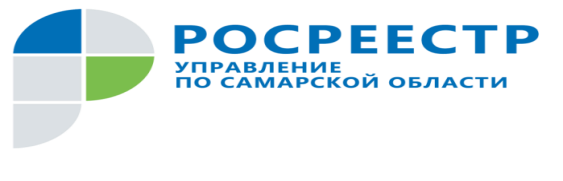 ПРЕСС-РЕЛИЗ18 января 2022Дольщики могут подать документы на регистрацию права в электронном видеВ 2022 году подача документов на регистрацию прав дольщиков упростилась. Предполагается, что теперь дольщики будут чаще подавать документы через застройщиков в электронном виде. Росреестр стремится к тому, чтобы дольщикам было еще удобней регистрировать право собственности, и чтобы этот процесс проходил максимально быстро. Этому будет способствовать новый федеральный закон, который Президент страны подписал 30 декабря 2021 года. - Мы рассчитываем, что в этом году застройщики полностью перейдут на электронную подачу документов дольщиков, ведь новый закон значительно упростил этот процесс. Если раньше для подачи документов в электронном виде дольщику необходимо было приобрести квалифицированную электронно-цифровую подпись, то теперь этого не требуется. Акт приема-передачи объекта подписывается в бумажном виде, застройщик сканирует документ, подписывает своей электронной подписью и направляет в Росреестр. Срок регистрации при подаче документов в электронном виде составляет всего три рабочих дня, - говорит заместитель руководителя Управления Росреестра по Самарской области Татьяна Титова. 	Она заверила, что в этом случае электронный образ документа имеет ту же юридическую силу, что и бумажный документ и по закону за перевод документа в электронную форму плата с участника долевого строительства не взимается. Напомним, что в июле 2020 года застройщики получили право обращаться за регистрацией прав дольщиков. Для этого гражданам достаточно обратиться к застройщику и оплатить госпошлину и не требуется ни получать нотариальную доверенность, ни собирать какие-либо документы, ни обращаться в другие инстанции. После регистрации права собственности застройщик самостоятельно передает дольщику выписку из Единого государственного реестра недвижимости, подтверждающую переход права. В 2021 году этой возможностью воспользовались 209 дольщиков. Справочно:На сегодня в электронном виде можно подать документы на регистрацию права: - при заключении сделок между физическими или юридическими лицами через сайт Росреестра; - при ипотечном кредитовании через банк;- когда есть необходимость удостоверить документы нотариально (вступление в наследство, любые нотариальные сделки);- при покупке «долевки» через застройщика. В 2021 году Управление Росреестра по Самарской области совместно с министерством строительства Самарской области провело для строительных компаний обучающие мероприятия и совещания, а также назначило сотрудников, оказывающих консультационную поддержку застройщикам по вопросам подачи документов на регистрацию прав в электронном виде. Цифра:14320 прав дольщиков зарегистрировало Управление Росреестра по Самарской области в 2021 году, что сопоставимо с показателями 2020 года. При этом спрос на жилые помещения в 2021 году почти на 14% процентов больше, чем в 2020 году. ______________________________________________________________________________________Контакты для СМИ: Никитина Ольга Александровна, помощник руководителя Управления Росреестра по Самарской области
Телефон: (846) 33-22-555, Мобильный: 8 (927) 690-73-51 (Вайбер, Ватсап, Телеграм)Эл. почта: pr.samara@mail.ruОбращение через соц.сети: Фейсбук https://www.facebook.com/nikitina.do/, Инстаграм https://www.instagram.com/olganikitina_v/Сайт: https://rosreestr.gov.ru/site/Соучредители газеты «Черновские вести»: Администрация сельского поселения Черновка муниципального района                      Кинель-Черкасский Самарской области, Собрание представителей сельского поселения Черновка                                муниципального района  Кинель-Черкасский Самарской областиИздатель Администрация сельского поселения Черновка муниципального района                                                                      Кинель-Черкасский Самарской областиАдрес редакции: Самарская обл., Кинель-Черкасский р-н, с. Черновка, ул. Школьная, 30. тел. 2-66-43Email:adm.s.p.chernowka@yandex.ruГазета выпускается не реже одного раза в месяц.                                                                               Газета распространяется бесплатно.Тираж 50 экз.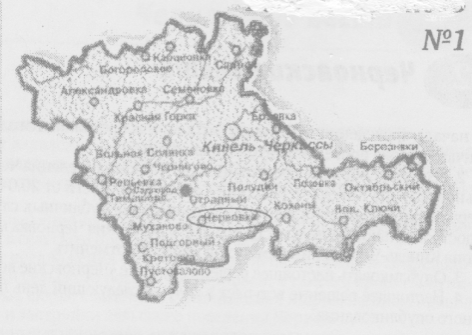 Газета Администрации сельского поселения Черновкамуниципального района Кинель-Черкасский  Самарской области№ 3 (401)24 января 2022 года№ п/пНаименование цели, задачи, основных мероприятийНаименование цели, задачи, основных мероприятийОтветственные исполнители (соисполнители) основных мероприятийСрок реализацииФорма бюджетных ассигнованийОбъем финансирования по годам, тыс. рублейОбъем финансирования по годам, тыс. рублейОбъем финансирования по годам, тыс. рублейОбъем финансирования по годам, тыс. рублейОбъем финансирования по годам, тыс. рублейОбъем финансирования по годам, тыс. рублейОбъем финансирования по годам, тыс. рублейОбъем финансирования по годам, тыс. рублейОбъем финансирования по годам, тыс. рублейОбъем финансирования по годам, тыс. рублейИсточники финансированияОжидаемый результат№ п/пНаименование цели, задачи, основных мероприятийНаименование цели, задачи, основных мероприятийОтветственные исполнители (соисполнители) основных мероприятийСрок реализацииФорма бюджетных ассигнований201720182019202020212022202320242025ВсегоИсточники финансированияОжидаемый результатЦель. Повышение эффективности деятельности органов местного самоуправления сельского поселения Черновка Кинель-Черкасского района Самарской областиЦель. Повышение эффективности деятельности органов местного самоуправления сельского поселения Черновка Кинель-Черкасского района Самарской областиЦель. Повышение эффективности деятельности органов местного самоуправления сельского поселения Черновка Кинель-Черкасского района Самарской областиЦель. Повышение эффективности деятельности органов местного самоуправления сельского поселения Черновка Кинель-Черкасского района Самарской областиЦель. Повышение эффективности деятельности органов местного самоуправления сельского поселения Черновка Кинель-Черкасского района Самарской областиЦель. Повышение эффективности деятельности органов местного самоуправления сельского поселения Черновка Кинель-Черкасского района Самарской областиЦель. Повышение эффективности деятельности органов местного самоуправления сельского поселения Черновка Кинель-Черкасского района Самарской областиЦель. Повышение эффективности деятельности органов местного самоуправления сельского поселения Черновка Кинель-Черкасского района Самарской областиЦель. Повышение эффективности деятельности органов местного самоуправления сельского поселения Черновка Кинель-Черкасского района Самарской областиЦель. Повышение эффективности деятельности органов местного самоуправления сельского поселения Черновка Кинель-Черкасского района Самарской областиЦель. Повышение эффективности деятельности органов местного самоуправления сельского поселения Черновка Кинель-Черкасского района Самарской областиЦель. Повышение эффективности деятельности органов местного самоуправления сельского поселения Черновка Кинель-Черкасского района Самарской областиЦель. Повышение эффективности деятельности органов местного самоуправления сельского поселения Черновка Кинель-Черкасского района Самарской областиЦель. Повышение эффективности деятельности органов местного самоуправления сельского поселения Черновка Кинель-Черкасского района Самарской областиЦель. Повышение эффективности деятельности органов местного самоуправления сельского поселения Черновка Кинель-Черкасского района Самарской областиЦель. Повышение эффективности деятельности органов местного самоуправления сельского поселения Черновка Кинель-Черкасского района Самарской областиЦель. Повышение эффективности деятельности органов местного самоуправления сельского поселения Черновка Кинель-Черкасского района Самарской областиЦель. Повышение эффективности деятельности органов местного самоуправления сельского поселения Черновка Кинель-Черкасского района Самарской областиЗадача 1. Совершенствование муниципального управления, достижение поставленных целей деятельности по повышению результативности деятельности органов местного самоуправленияЗадача 1. Совершенствование муниципального управления, достижение поставленных целей деятельности по повышению результативности деятельности органов местного самоуправленияЗадача 1. Совершенствование муниципального управления, достижение поставленных целей деятельности по повышению результативности деятельности органов местного самоуправленияЗадача 1. Совершенствование муниципального управления, достижение поставленных целей деятельности по повышению результативности деятельности органов местного самоуправленияЗадача 1. Совершенствование муниципального управления, достижение поставленных целей деятельности по повышению результативности деятельности органов местного самоуправленияЗадача 1. Совершенствование муниципального управления, достижение поставленных целей деятельности по повышению результативности деятельности органов местного самоуправленияЗадача 1. Совершенствование муниципального управления, достижение поставленных целей деятельности по повышению результативности деятельности органов местного самоуправленияЗадача 1. Совершенствование муниципального управления, достижение поставленных целей деятельности по повышению результативности деятельности органов местного самоуправленияЗадача 1. Совершенствование муниципального управления, достижение поставленных целей деятельности по повышению результативности деятельности органов местного самоуправленияЗадача 1. Совершенствование муниципального управления, достижение поставленных целей деятельности по повышению результативности деятельности органов местного самоуправленияЗадача 1. Совершенствование муниципального управления, достижение поставленных целей деятельности по повышению результативности деятельности органов местного самоуправленияЗадача 1. Совершенствование муниципального управления, достижение поставленных целей деятельности по повышению результативности деятельности органов местного самоуправленияЗадача 1. Совершенствование муниципального управления, достижение поставленных целей деятельности по повышению результативности деятельности органов местного самоуправленияЗадача 1. Совершенствование муниципального управления, достижение поставленных целей деятельности по повышению результативности деятельности органов местного самоуправленияЗадача 1. Совершенствование муниципального управления, достижение поставленных целей деятельности по повышению результативности деятельности органов местного самоуправленияЗадача 1. Совершенствование муниципального управления, достижение поставленных целей деятельности по повышению результативности деятельности органов местного самоуправленияЗадача 1. Совершенствование муниципального управления, достижение поставленных целей деятельности по повышению результативности деятельности органов местного самоуправленияЗадача 1. Совершенствование муниципального управления, достижение поставленных целей деятельности по повышению результативности деятельности органов местного самоуправления1.11.Финансовое обеспечение деятельности Главы поселенияАдминистрация сельского поселения ЧерновкаАдминистрация сельского поселения Черновка2017-2025Расходы на выплаты персоналу государственных (муниципальных) органов531,4509,8575,1638,4693,5697,0697,0697,0697,05736,2Средства из бюджета поселенияПовышение показателей эффективности деятельности органов местного самоуправления сельского поселения Черновка1.22.Финансовое обеспечение деятельности администрации поселенияАдминистрация сельского поселения ЧерновкаАдминистрация сельского поселения Черновка2017-2025Расходы на выплаты персоналу государственных (муниципальных) органовИные закупки товаров, работ и услуг для обеспечения государственных (муниципальных) нуждУплата налогов, сборов и иных платежей 1029,2-422,1-13,2856,9-542,6-3,1813,8-536,4-3,11009,2-548,2-3,01158,4570,9540,770,03,01297,9-600,0-5,01297,9-600,0-5,01297,9-600,0-5,01297,9-731,0-5,010059,1570,95121,070,045,4Средства из бюджета поселенияСредства из областного бюджетаСредства из бюджета поселения Прочие безвозмездные поступленияСредства из бюджета поселенияПовышение показателей эффективности деятельности органов местного самоуправления сельского поселения Черновка1.36. Исполнение государственных полномочий по осуществлению первичного воинского учета на территориях, где отсутствуют военные комиссариатыАдминистрация сельского поселения ЧерновкаАдминистрация сельского поселения Черновка2017-2025Расходы на выплаты персоналу государственных (муниципальных) органовИные закупки товаров, работ и услуг для обеспечения государственных (муниципальных) нужд164,321,9198,49,5188,235,9209,426,8171,565,4237,9245,6254,0-1669,3159,5Средства из федерального бюджетаПовышение показателей эффективности деятельности органов местного самоуправления сельского поселения ЧерновкаЗадача 2. Повышение эффективности кадровой политики органов местного самоуправления сельского поселения ЧерновкаЗадача 2. Повышение эффективности кадровой политики органов местного самоуправления сельского поселения ЧерновкаЗадача 2. Повышение эффективности кадровой политики органов местного самоуправления сельского поселения ЧерновкаЗадача 2. Повышение эффективности кадровой политики органов местного самоуправления сельского поселения ЧерновкаЗадача 2. Повышение эффективности кадровой политики органов местного самоуправления сельского поселения ЧерновкаЗадача 2. Повышение эффективности кадровой политики органов местного самоуправления сельского поселения ЧерновкаЗадача 2. Повышение эффективности кадровой политики органов местного самоуправления сельского поселения ЧерновкаЗадача 2. Повышение эффективности кадровой политики органов местного самоуправления сельского поселения ЧерновкаЗадача 2. Повышение эффективности кадровой политики органов местного самоуправления сельского поселения ЧерновкаЗадача 2. Повышение эффективности кадровой политики органов местного самоуправления сельского поселения ЧерновкаЗадача 2. Повышение эффективности кадровой политики органов местного самоуправления сельского поселения ЧерновкаЗадача 2. Повышение эффективности кадровой политики органов местного самоуправления сельского поселения ЧерновкаЗадача 2. Повышение эффективности кадровой политики органов местного самоуправления сельского поселения ЧерновкаЗадача 2. Повышение эффективности кадровой политики органов местного самоуправления сельского поселения ЧерновкаЗадача 2. Повышение эффективности кадровой политики органов местного самоуправления сельского поселения ЧерновкаЗадача 2. Повышение эффективности кадровой политики органов местного самоуправления сельского поселения ЧерновкаЗадача 2. Повышение эффективности кадровой политики органов местного самоуправления сельского поселения ЧерновкаЗадача 2. Повышение эффективности кадровой политики органов местного самоуправления сельского поселения Черновка1.33.Организация обучения муниципальных служащих и работников органов местного самоуправления сельского поселения Черновка по программам профессиональной переподготовки, повышения квалификацииАдминистрация сельского поселения ЧерновкаАдминистрация сельского поселения Черновка2017-2025Повышение квалификации работников органов местного самоуправления для эффективного исполнения возложенных на них задач1.44.Организация участия работников органов местного самоуправления сельского поселения Черновка в семинарах, выставках, тренингах и иных мероприятий информационного характераАдминистрация сельского поселения ЧерновкаАдминистрация сельского поселения Черновка2017-2025Повышение квалификации работников органов местного самоуправления для эффективного исполнения возложенных на них задачЗадача 3. Организация межбюджетных отношений, способствующих обеспечению устойчивого исполнения расходных обязательств сельского поселения ЧерновкаЗадача 3. Организация межбюджетных отношений, способствующих обеспечению устойчивого исполнения расходных обязательств сельского поселения ЧерновкаЗадача 3. Организация межбюджетных отношений, способствующих обеспечению устойчивого исполнения расходных обязательств сельского поселения ЧерновкаЗадача 3. Организация межбюджетных отношений, способствующих обеспечению устойчивого исполнения расходных обязательств сельского поселения ЧерновкаЗадача 3. Организация межбюджетных отношений, способствующих обеспечению устойчивого исполнения расходных обязательств сельского поселения ЧерновкаЗадача 3. Организация межбюджетных отношений, способствующих обеспечению устойчивого исполнения расходных обязательств сельского поселения ЧерновкаЗадача 3. Организация межбюджетных отношений, способствующих обеспечению устойчивого исполнения расходных обязательств сельского поселения ЧерновкаЗадача 3. Организация межбюджетных отношений, способствующих обеспечению устойчивого исполнения расходных обязательств сельского поселения ЧерновкаЗадача 3. Организация межбюджетных отношений, способствующих обеспечению устойчивого исполнения расходных обязательств сельского поселения ЧерновкаЗадача 3. Организация межбюджетных отношений, способствующих обеспечению устойчивого исполнения расходных обязательств сельского поселения ЧерновкаЗадача 3. Организация межбюджетных отношений, способствующих обеспечению устойчивого исполнения расходных обязательств сельского поселения ЧерновкаЗадача 3. Организация межбюджетных отношений, способствующих обеспечению устойчивого исполнения расходных обязательств сельского поселения ЧерновкаЗадача 3. Организация межбюджетных отношений, способствующих обеспечению устойчивого исполнения расходных обязательств сельского поселения ЧерновкаЗадача 3. Организация межбюджетных отношений, способствующих обеспечению устойчивого исполнения расходных обязательств сельского поселения ЧерновкаЗадача 3. Организация межбюджетных отношений, способствующих обеспечению устойчивого исполнения расходных обязательств сельского поселения ЧерновкаЗадача 3. Организация межбюджетных отношений, способствующих обеспечению устойчивого исполнения расходных обязательств сельского поселения ЧерновкаЗадача 3. Организация межбюджетных отношений, способствующих обеспечению устойчивого исполнения расходных обязательств сельского поселения ЧерновкаЗадача 3. Организация межбюджетных отношений, способствующих обеспечению устойчивого исполнения расходных обязательств сельского поселения Черновка1.55.Предоставление иных межбюджетных трансфертов бюджету муниципального района из бюджета сельского поселенияАдминистрация сельского поселения ЧерновкаАдминистрация сельского поселения Черновка2017-2025Иные межбюджетные трансферты214,1214,1214,2214,1214,1214,3131,0131,0-1546,9Средства из бюджета поселенияОрганизация межбюджетных отношений, способствующих обеспечению устойчивого исполнения расходных обязательств сельского поселения ЧерновкаИтого:2396,22334,42366,72649,13487,53052,12976,52984,92730,924978,3Размещение гаражей для собственных нуждРазмещение для собственных нужд отдельно стоящих гаражей и (или) гаражей, блокированных общими стенами с другими гаражами в одном ряду, имеющих общие с ними крышу, фундамент и коммуникации2.7.2Размещение гаражей для собственных нуждРазмещение для собственных нужд отдельно стоящих гаражей и (или) гаражей, блокированных общими стенами с другими гаражами в одном ряду, имеющих общие с ними крышу, фундамент и коммуникации2.7.2Размещение гаражей для собственных нуждРазмещение для собственных нужд отдельно стоящих гаражей и (или) гаражей, блокированных общими стенами с другими гаражами в одном ряду, имеющих общие с ними крышу, фундамент и коммуникации2.7.2Размещение гаражей для собственных нуждРазмещение для собственных нужд отдельно стоящих гаражей и (или) гаражей, блокированных общими стенами с другими гаражами в одном ряду, имеющих общие с ними крышу, фундамент и коммуникации2.7.2ВиноградарствоВозделывание винограда на виноградопригодных землях1.5.1Размещение гаражей для собственных нуждРазмещение для собственных нужд отдельно стоящих гаражей и (или) гаражей, блокированных общими стенами с другими гаражами в одном ряду, имеющих общие с ними крышу, фундамент и коммуникации2.7.2№ п/пНаименование параметраЗначение предельных размеров земельных участков и предельных параметров разрешенного строительства, реконструкции объектов капитального строительства в территориальных зонахЗначение предельных размеров земельных участков и предельных параметров разрешенного строительства, реконструкции объектов капитального строительства в территориальных зонахЗначение предельных размеров земельных участков и предельных параметров разрешенного строительства, реконструкции объектов капитального строительства в территориальных зонахЗначение предельных размеров земельных участков и предельных параметров разрешенного строительства, реконструкции объектов капитального строительства в территориальных зонах№ п/пНаименование параметраЖ1Ж5Ж6О2«24.Минимальный отступ (бытовой разрыв) между зданиями индивидуальной жилой застройки и (или) зданиями блокированной жилой застройки, мПринимаются в соответствии с таблицей 1 пункта 4.3, пунктами 4.4 – 4.13 свода правил «СП 4.13130.2013 Системы противопожарной защиты. Ограничение распространения пожара на объектах защиты. Требования к объемно-планировочным и конструктивным решениям», утвержденного приказом МЧС России от 24.04.2013 № 288 
(далее - СП 4.13130.2013)Принимаются в соответствии с таблицей 1 пункта 4.3, пунктами 4.4 – 4.13 свода правил «СП 4.13130.2013 Системы противопожарной защиты. Ограничение распространения пожара на объектах защиты. Требования к объемно-планировочным и конструктивным решениям», утвержденного приказом МЧС России от 24.04.2013 № 288 
(далее - СП 4.13130.2013)Принимаются в соответствии с таблицей 1 пункта 4.3, пунктами 4.4 – 4.13 свода правил «СП 4.13130.2013 Системы противопожарной защиты. Ограничение распространения пожара на объектах защиты. Требования к объемно-планировочным и конструктивным решениям», утвержденного приказом МЧС России от 24.04.2013 № 288 
(далее - СП 4.13130.2013)Принимаются в соответствии с таблицей 1 пункта 4.3, пунктами 4.4 – 4.13 свода правил «СП 4.13130.2013 Системы противопожарной защиты. Ограничение распространения пожара на объектах защиты. Требования к объемно-планировочным и конструктивным решениям», утвержденного приказом МЧС России от 24.04.2013 № 288 
(далее - СП 4.13130.2013)25.Минимальный отступ (бытовой разрыв) между зданиями многоквартирной жилой застройки, мПринимаются в соответствии с подразделом 5.3 СП 4.13130.2013».Принимаются в соответствии с подразделом 5.3 СП 4.13130.2013».Принимаются в соответствии с подразделом 5.3 СП 4.13130.2013».Принимаются в соответствии с подразделом 5.3 СП 4.13130.2013».